Group Project Part 1: Select one of the Innovator’s Notebook case. Answer the questions based on the textbook material and logic.Part 2: Compare the entrepreneur and innovative strategies/decisions of the company analyzed in Innovator’s Notebook with its close global competitor (or a similar organization in the UAE). A comparison table is highly desired. Make a judgment on the efficacy and success of the global competitor’s entrepreneur and innovative strategies/decisions. You may also want to analyze the impact of these two companies in the UAE.Word length: 2,500 to 3,000Note we are using bellow Text book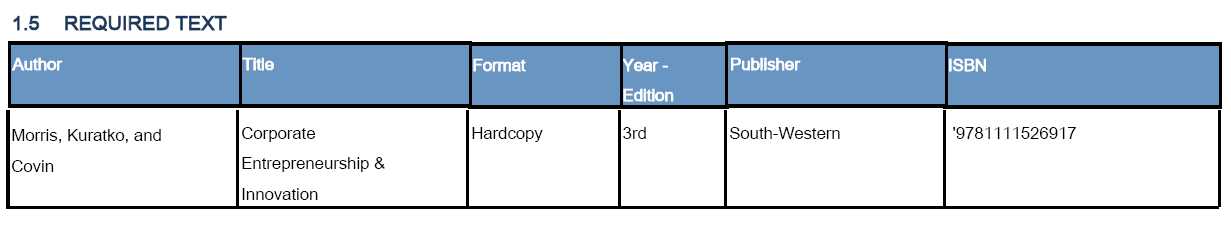 Rubric for Group Project Assessments- GuidelinesLearner Name:  -------------------------------------------Learner ID:-------------------- DateMarking Criteria Remarks:   _________________________________________________________________________________               Innovation in the selected business organization.GradeResponse to questionKnowledge and understanding of course materialApproach to alternative explanations and argumentsConstruction of argumentClear expression and use of academic conventionsApproach toLanguage and data(where appropriate) A(Excellent)Demonstrates originality and critical thinkingDemonstrates solid knowledge and understandingDemonstrates logical criticismOriginal, demonstrates creative thinking and coherenceVery well organized and based on evidence and appropriately referencedLogical and CompleteInterpretation and analysisB(Very good)Polished and utilizes a wide range of relevant and contemporary material to produce a cogent and insightful argumentComprehensive use of relevant body of knowledgeObjective discussion of competing explanations and argumentsConclusions are drawn evaluated evidence, all sections contributingVery good structure, expression and ability to employ sources appropriatelyVery good Analysis, judicious interpretationsC(Good)Clear evidence of understanding question and overall address the main issues of answerEffective inferences from evidence/ideas/concepts and arguments central to the courseRecognition and limited discussion of competing explanationsClear, sustained argumentGood structure/ expression/referencingAnalysis barely appropriate and related to  courseD-F(Poor-Fail)Irrelevant, unacceptableVery poor comprehension of materialVery poor explanation and argumentDemonstrating errors of judgment and understandingVery poor, many errors, not based on referencesSerious deficiencies